СПИСОК ПЕРИОДИЧЕСКИХ ИЗДАНИЙ    НА 1-ое ПОЛУГОДИЕ 2019года                     Газеты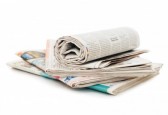   *Вузовский вестник  *Российская газета                                Журналы  *Ателье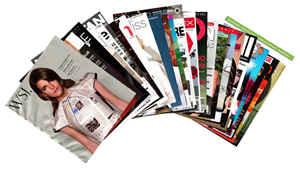   *Бурда  *Вопросы питания  *Высшее образование в России  *Гастроном  *Гостиничное дело  *Дизайн.Материалы. Технология  *Идеи вашего дома  *Кондитерское и хлебопекарное производство  *Контроль качества продукции(Методы оценки соотв.)  *Ландшафтный дизайн  *Модный магазин: от эскиза до прилавка  *Народное творчество:Личность,Искусство,Время  *Общепит: Бизнес и искусство  *Пищевая промышленность  *Практика рекламы  *Реклама. Теория и практика  *Ресторанные ведомости  *Стандарты и качество+Business Excellence  *Технология и товароведение инновацион. пищевых прод.  *Товароведение продовольственных товаров  *Управление качеством  *Хлебопечение России  *Шик: шитье и крой  *Школа гастронома. Коллекция рецептов  * Академия гостеприимства